Julie Propst         	Education Program Administrator  601-359-2699-office  691-941-2738-cell  Julie.Propst@mdhs.ms.govVacant Position   	Regions III-N, IV-E, IV-W. Contact Julie PropstTrisha Kessler     	Regions I-N, I-S, II-W, II-E   691-941-2738 cell   Trisha.Kessler@mdhs.ms.govCynthia Moore-Hardy  	Regions III-S, V-W, V-E       601-502-7429 cell   Cynthia.Moore-Hardy@mdhs.ms.govBrenda McIntosh 	 Regions VI, VII-E, VII-W     601-466-7969 cell    Brenda.mcintosh@mdhs.ms.gov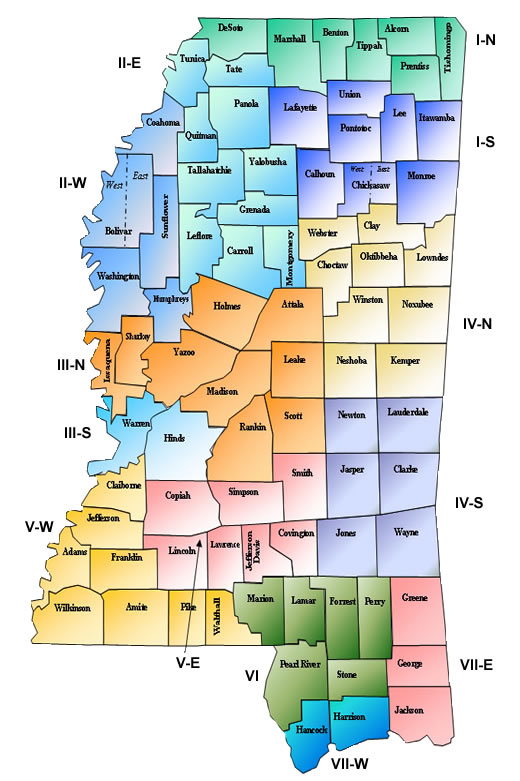 